イベント『矢田の森ハイク』写真集　2021.3.10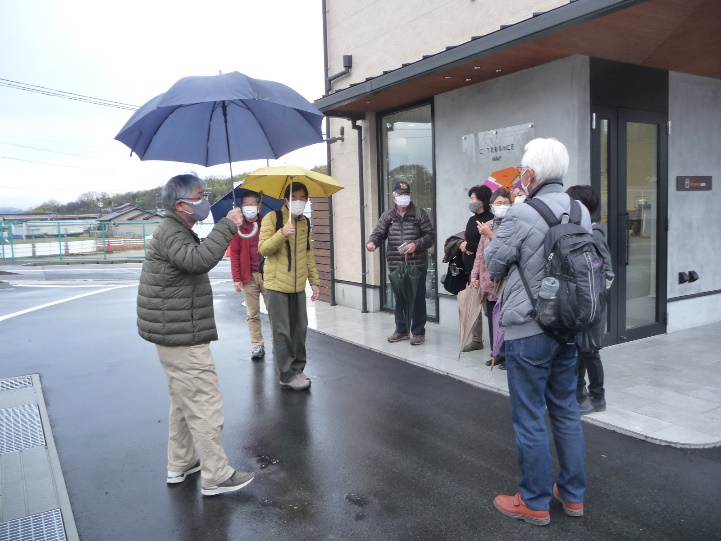 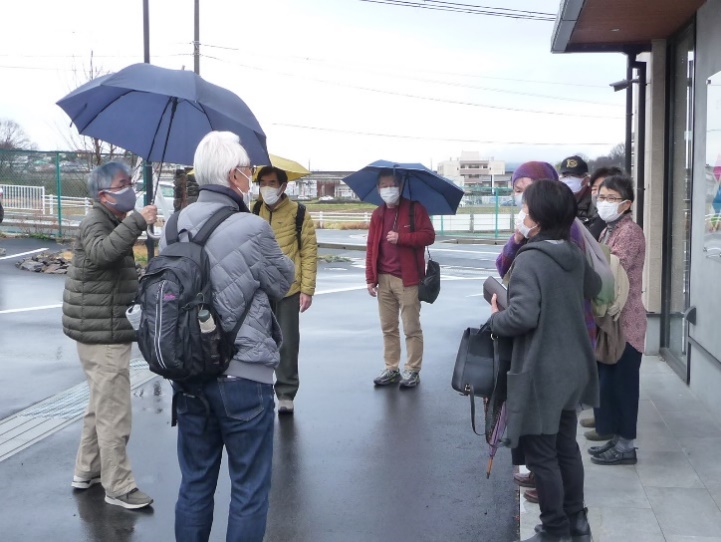 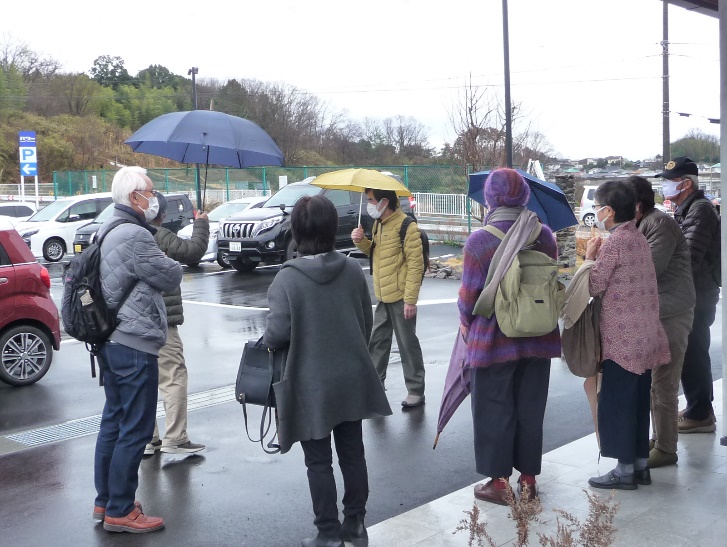 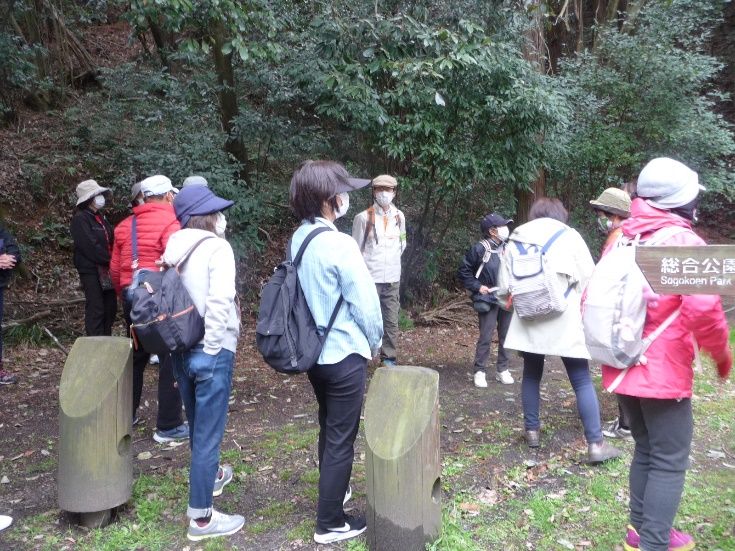 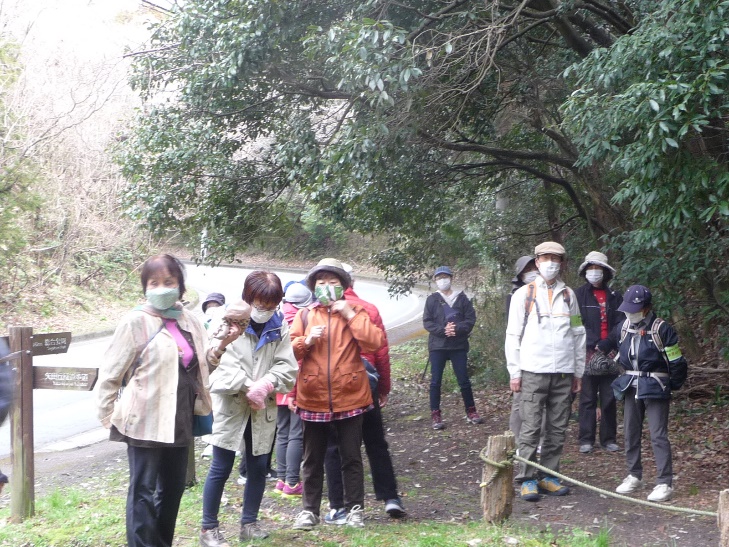 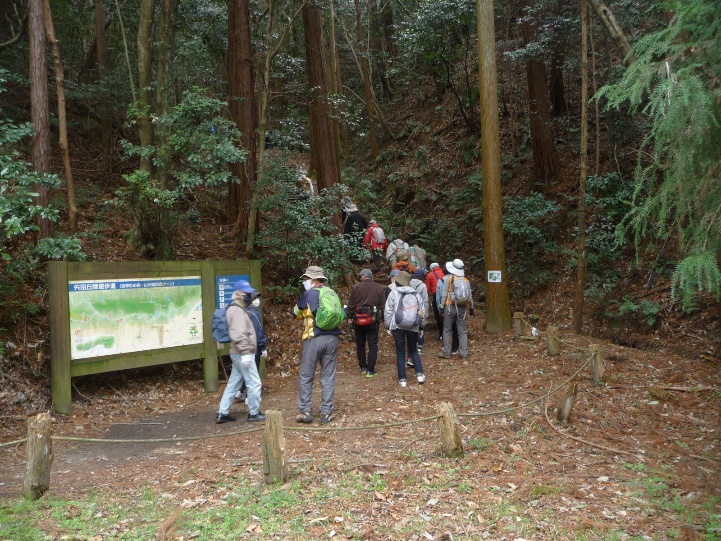 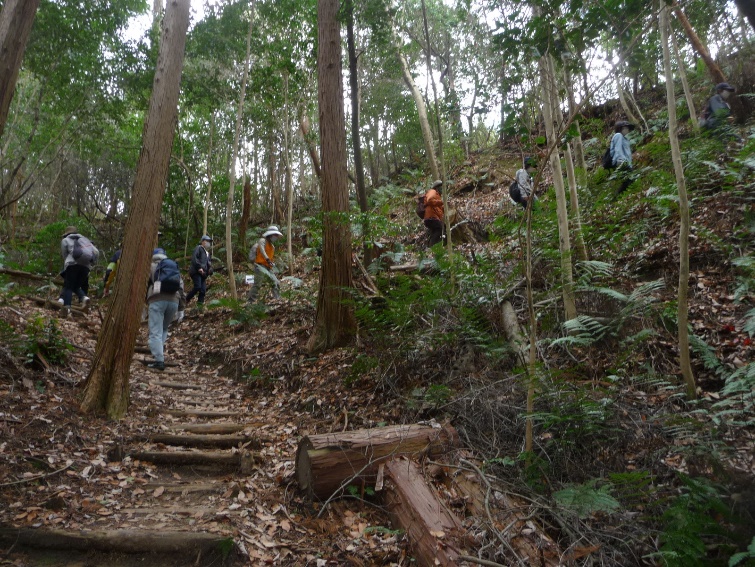 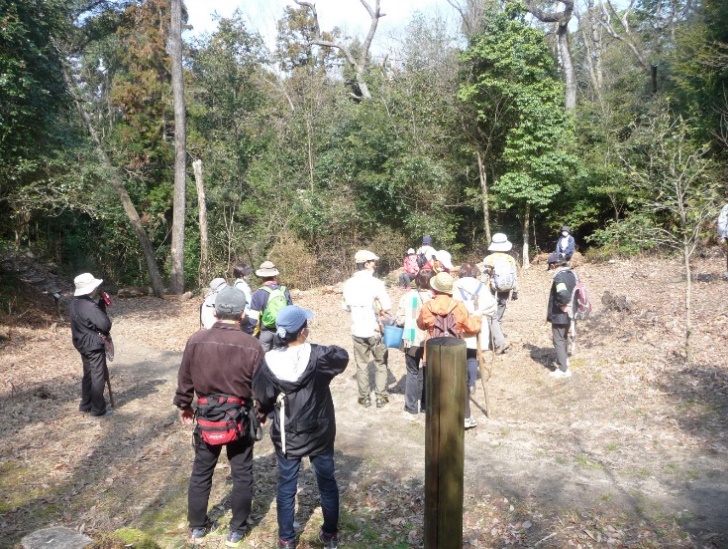 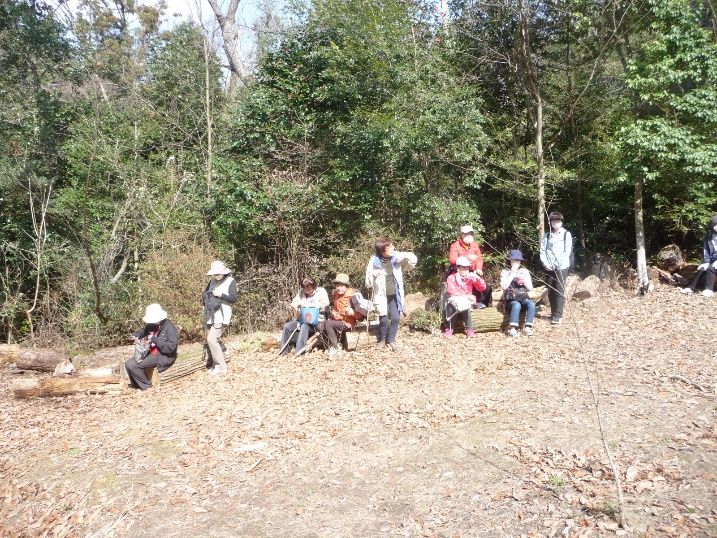 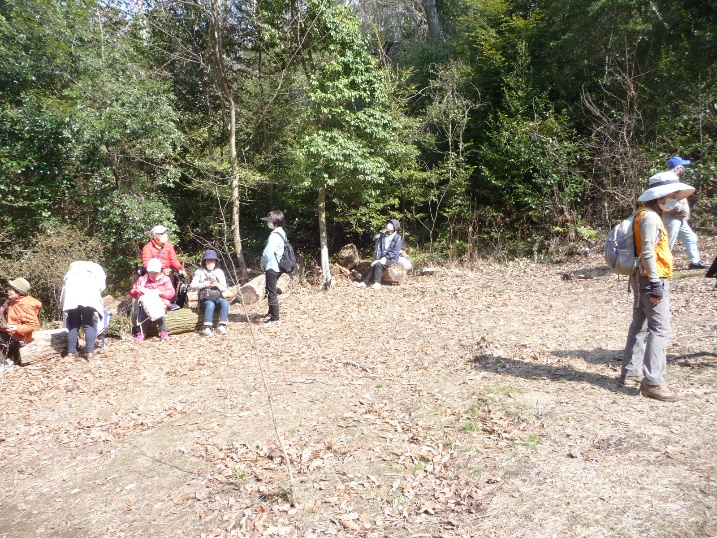 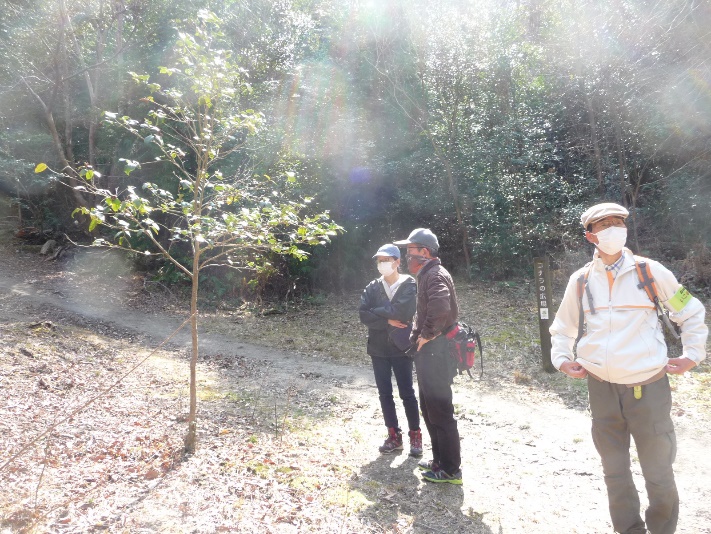 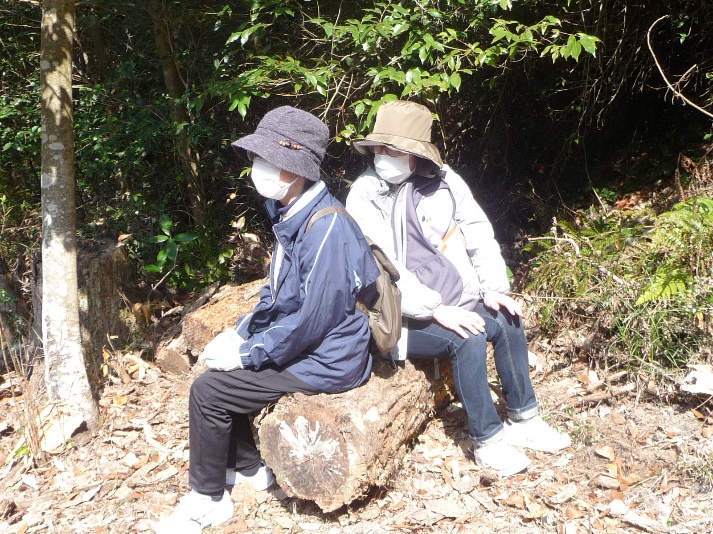 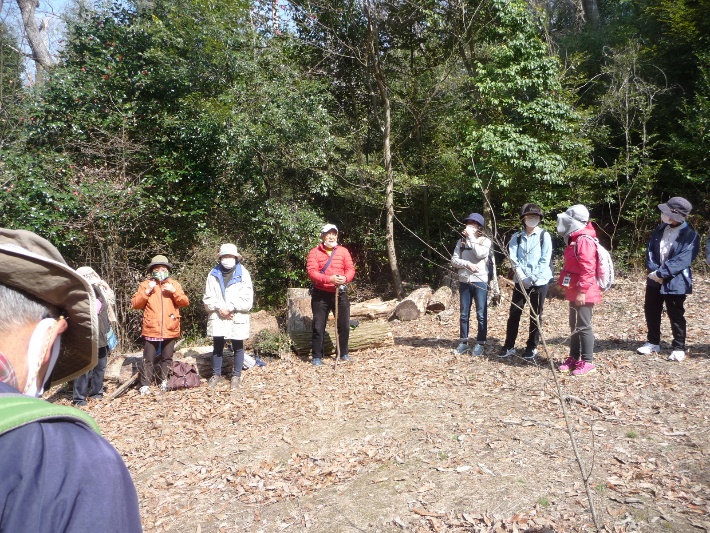 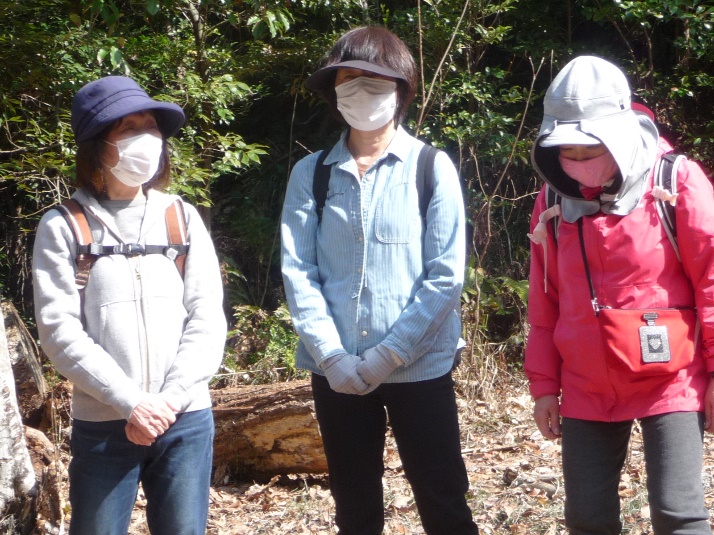 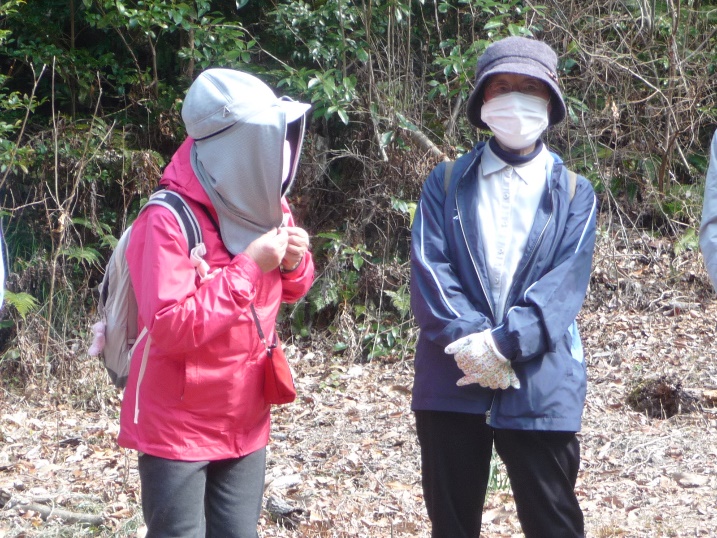 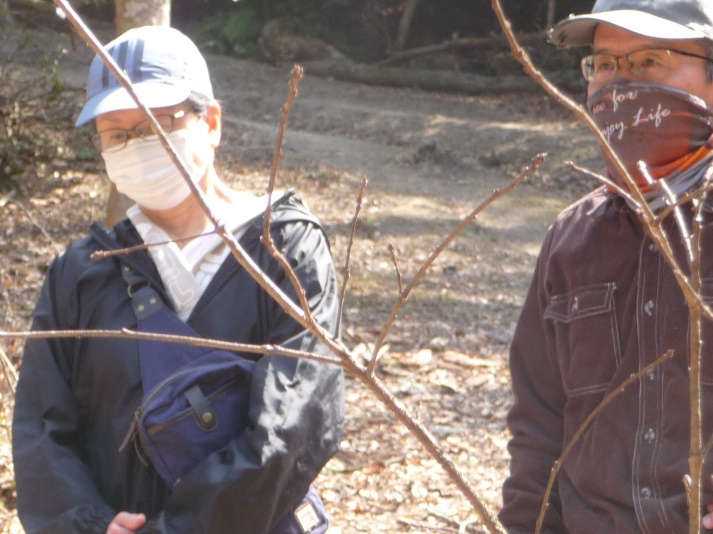 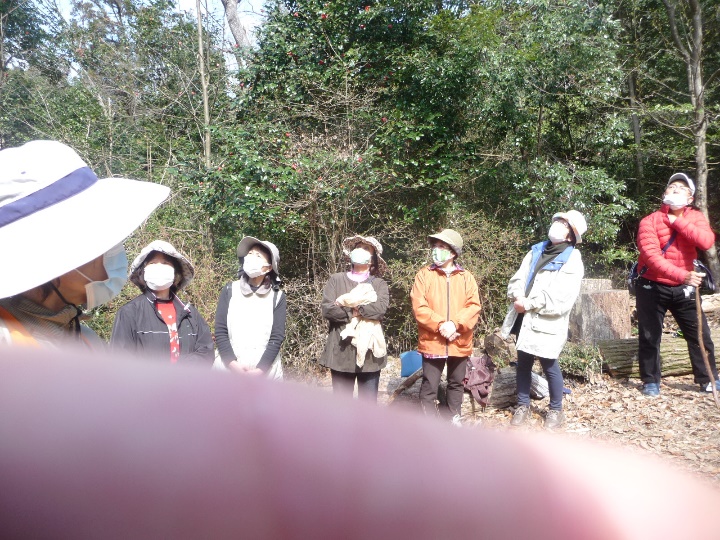 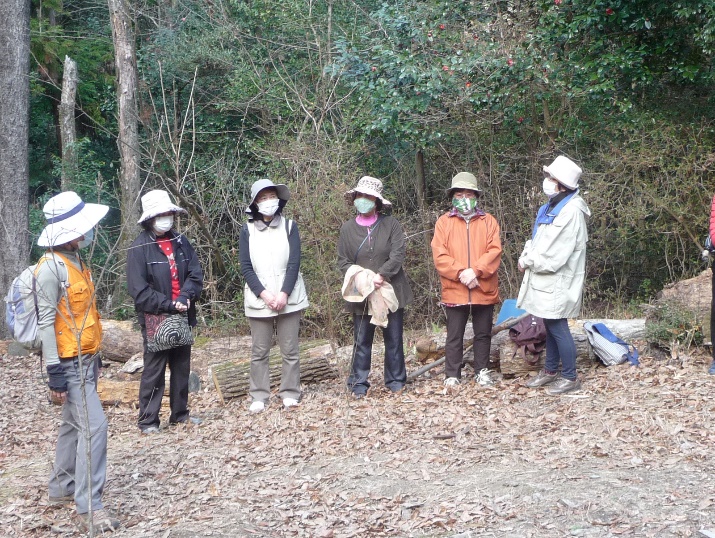 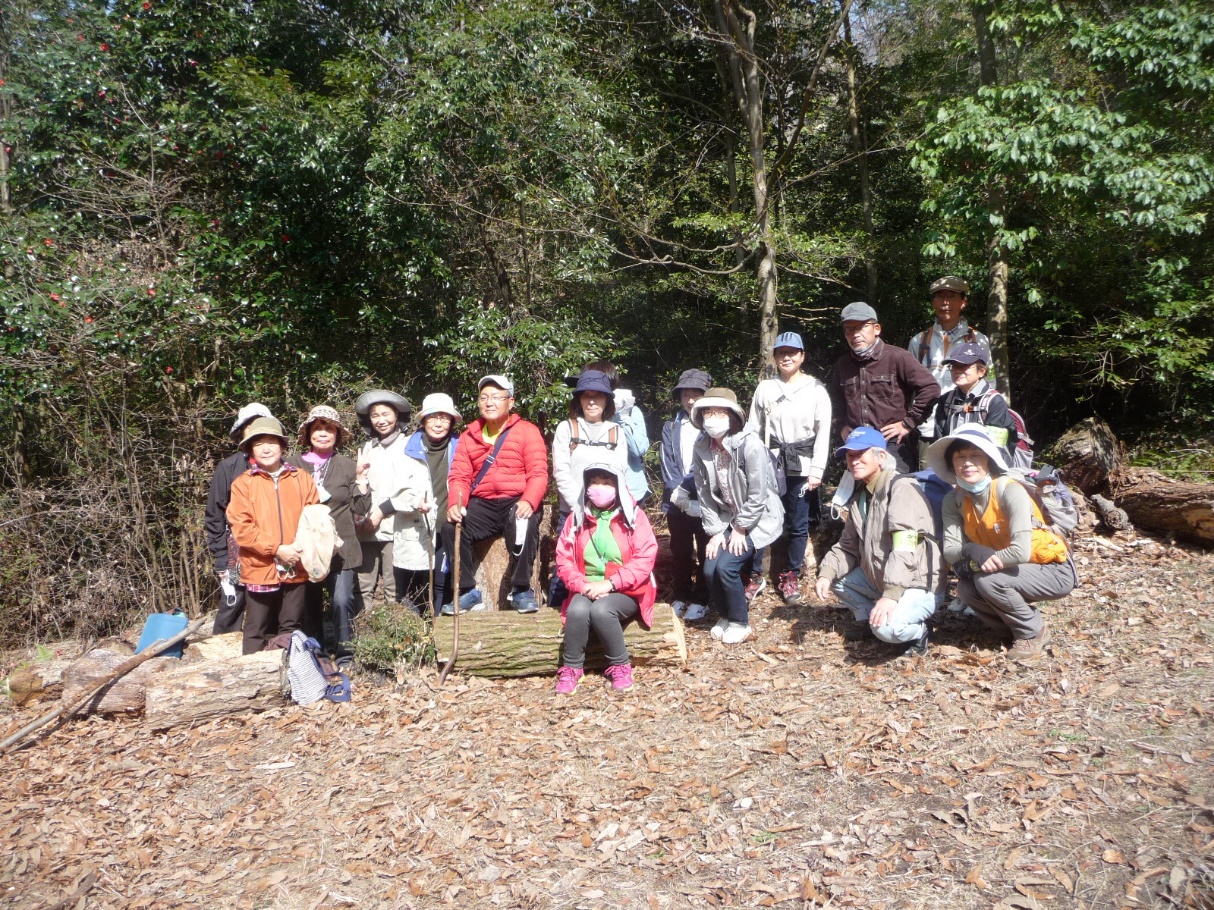 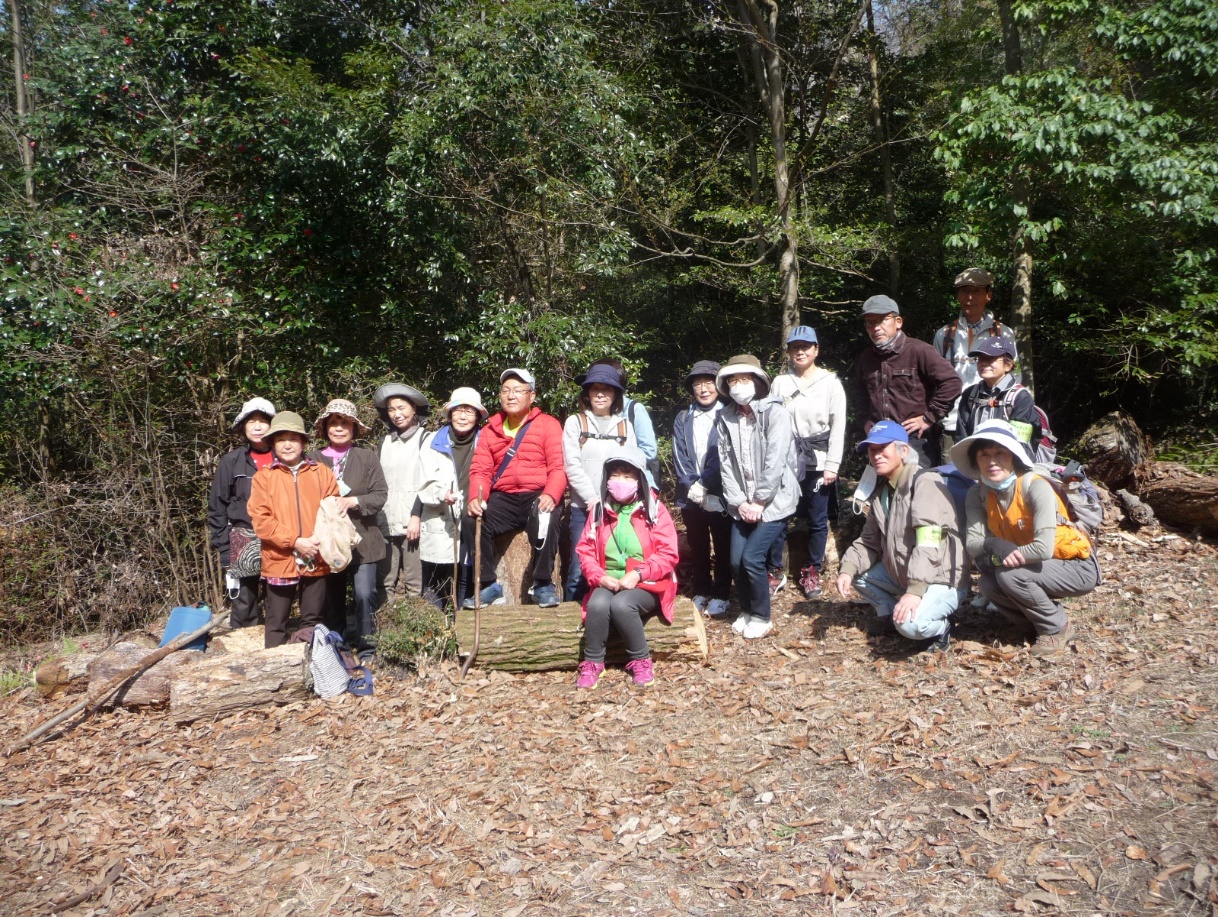 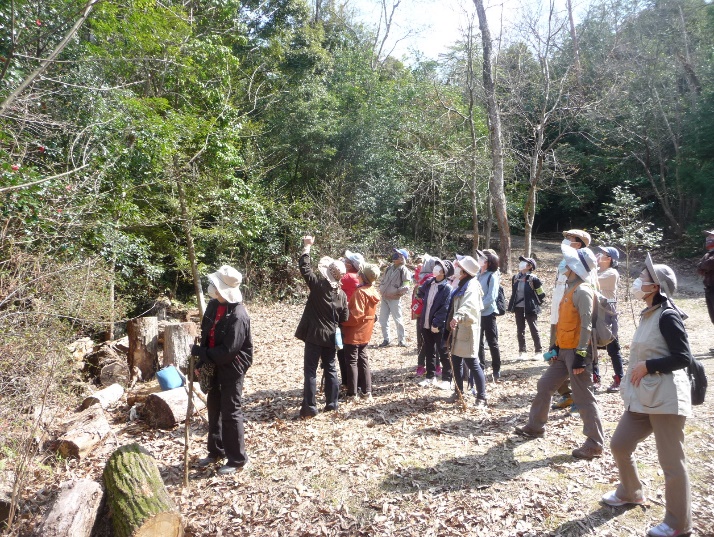 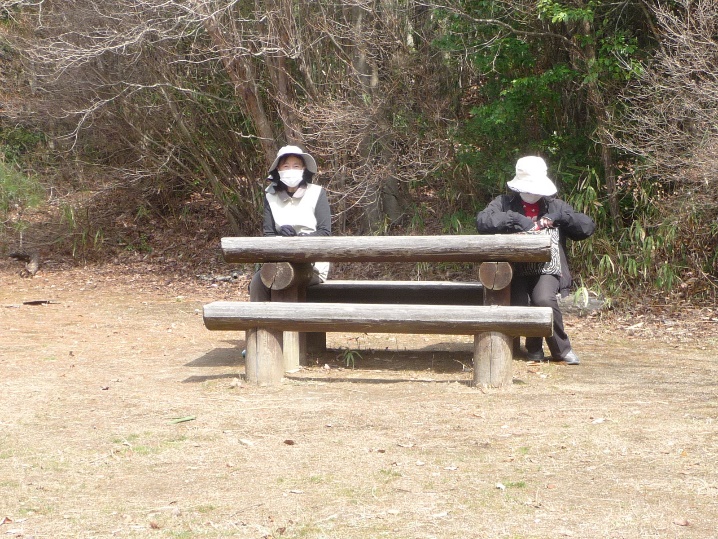 イベント『矢田の森ハイク』写真集　2021.3.16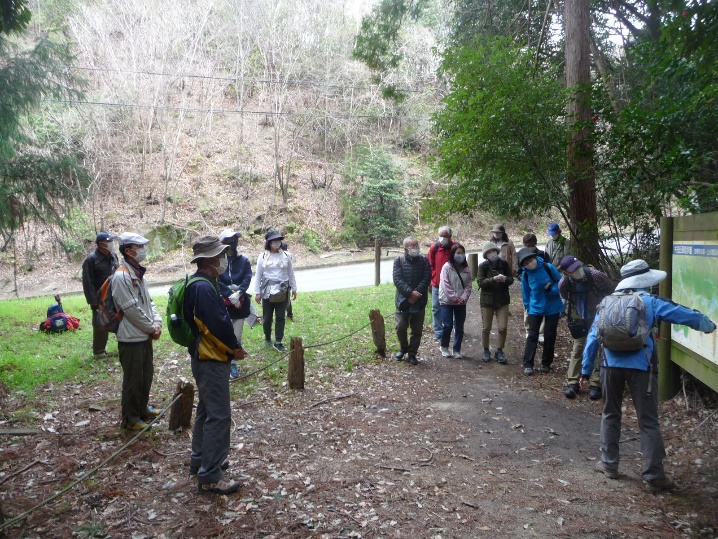 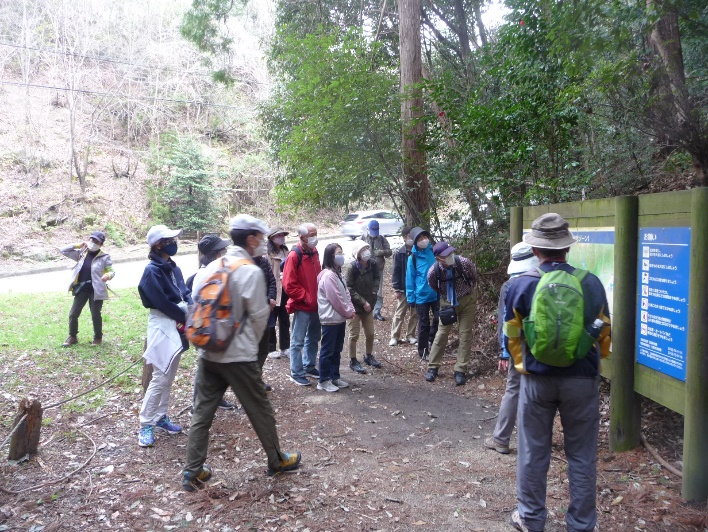 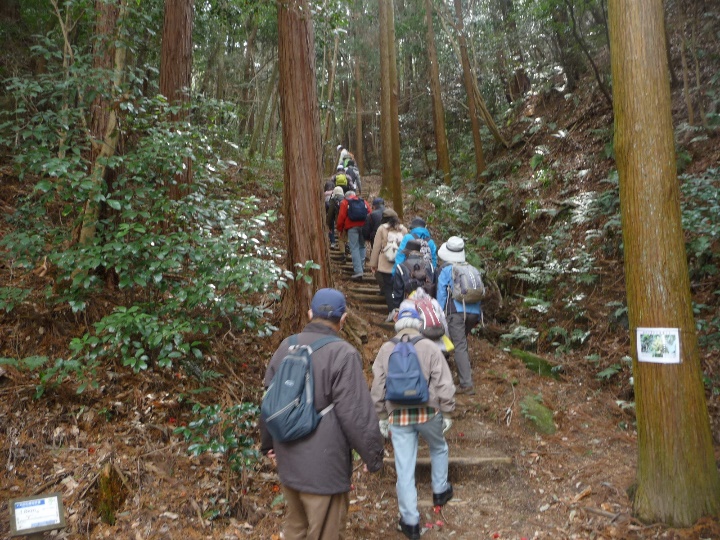 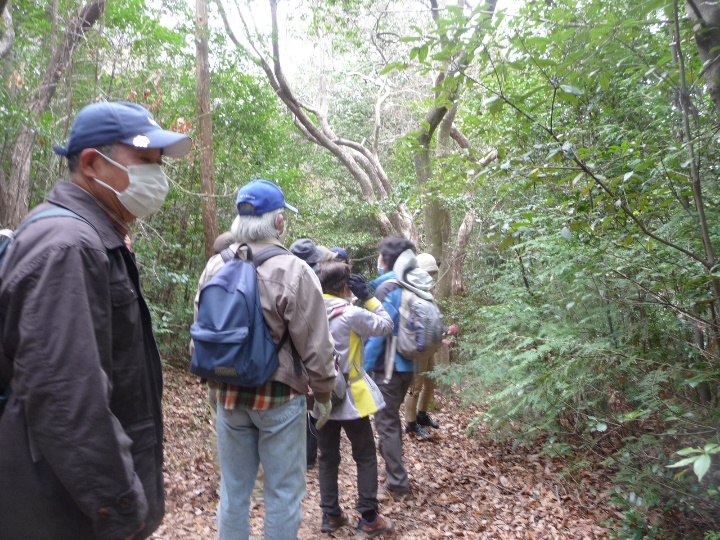 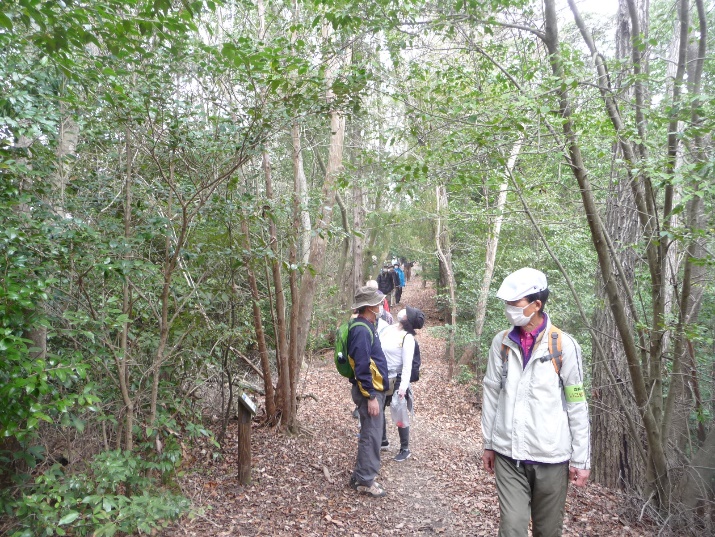 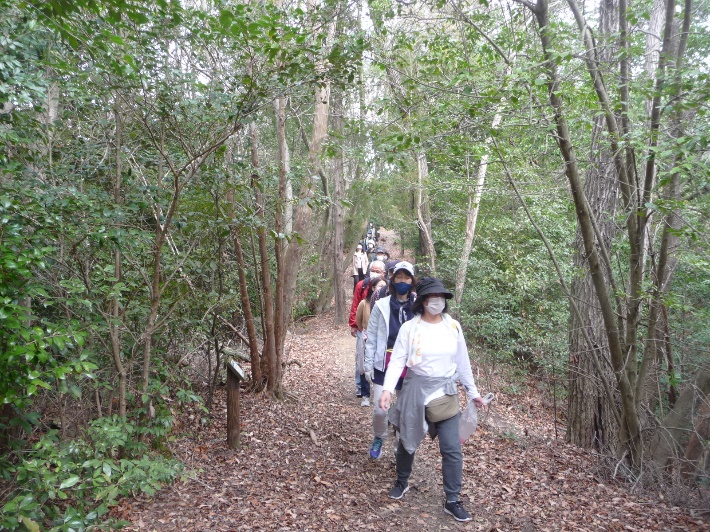 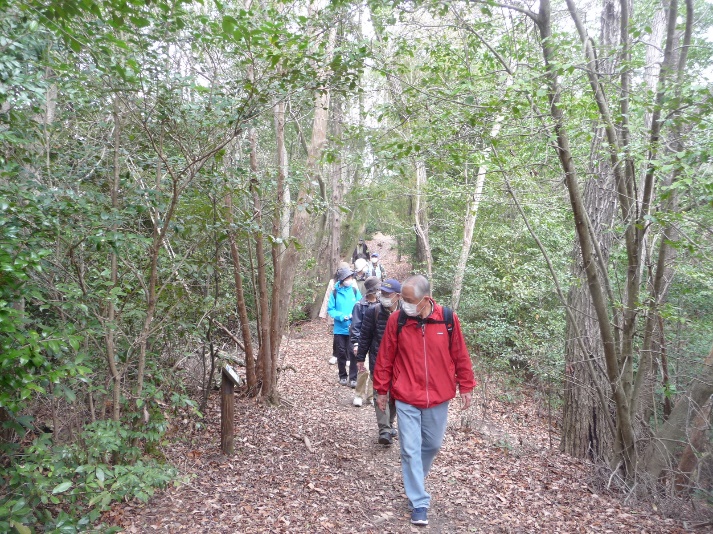 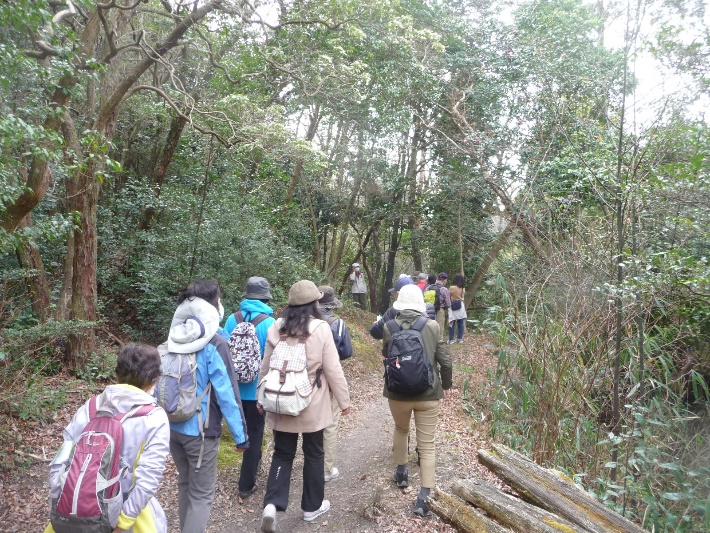 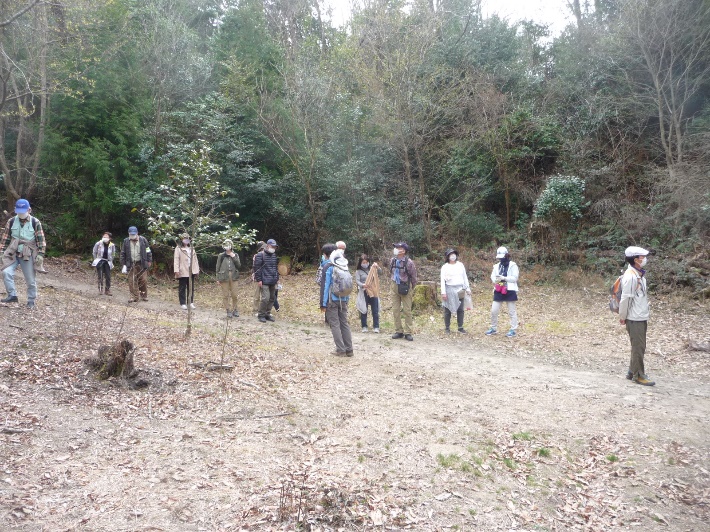 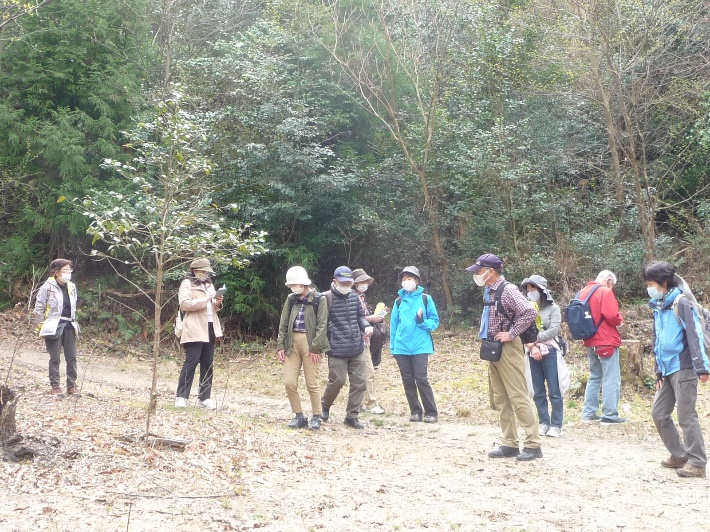 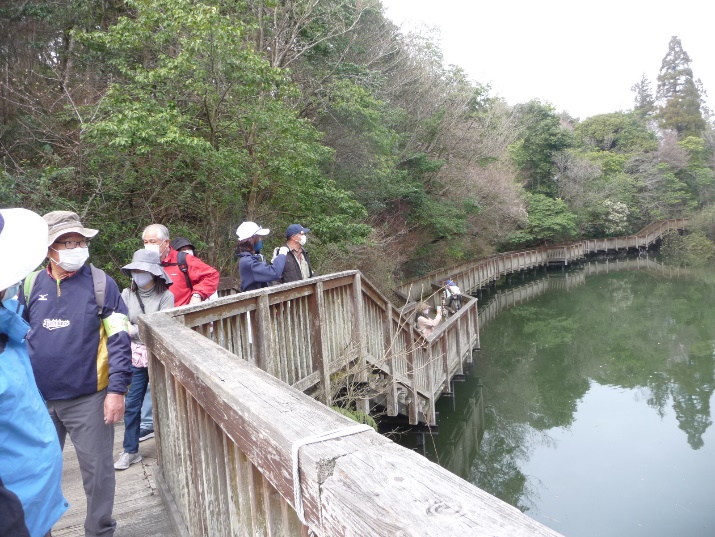 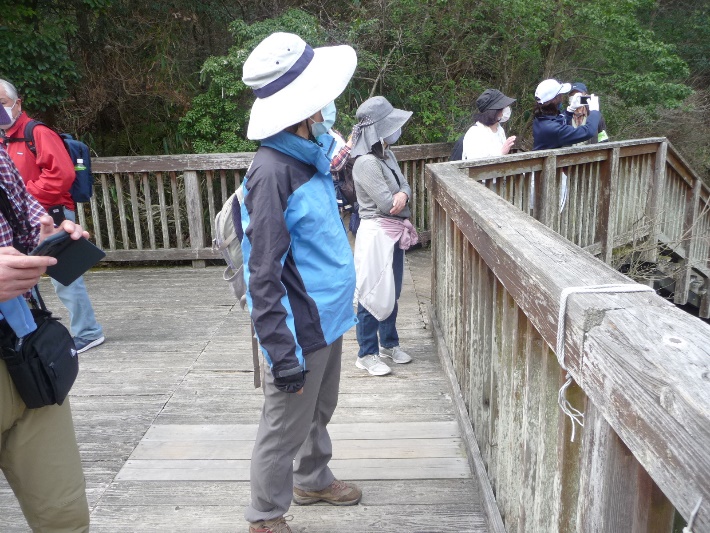 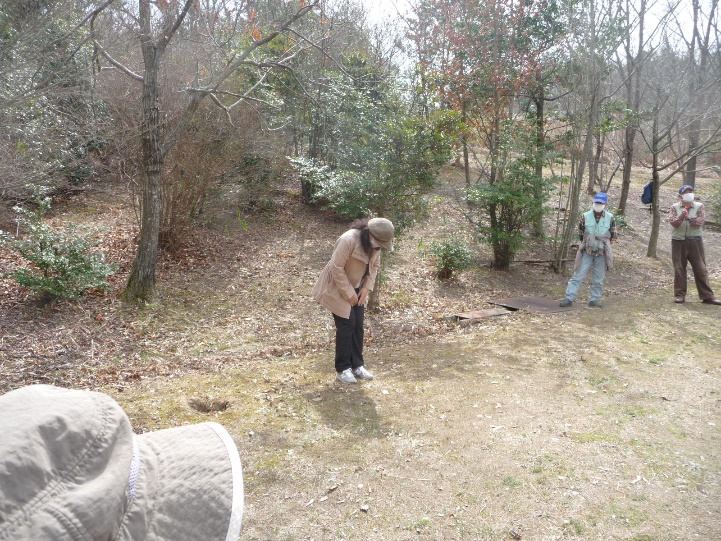 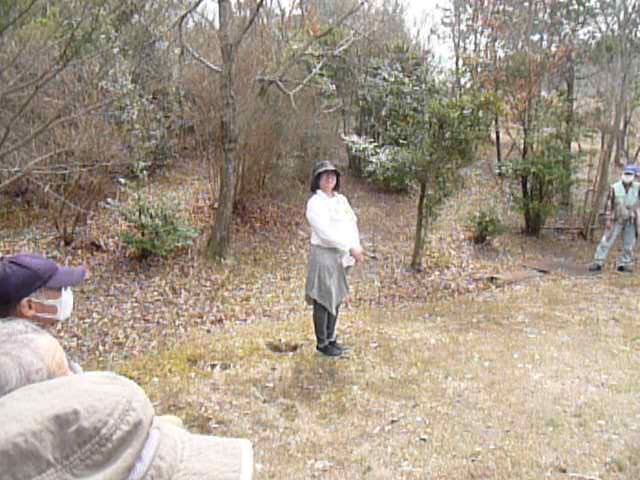 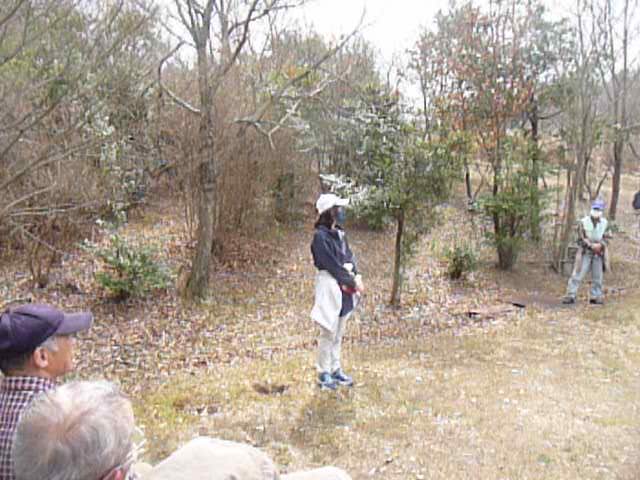 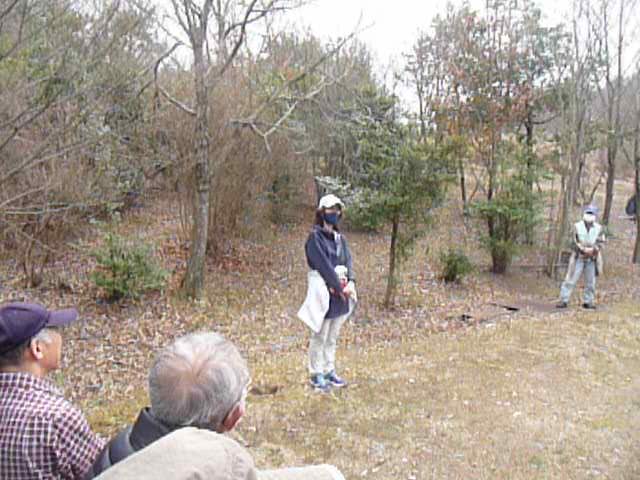 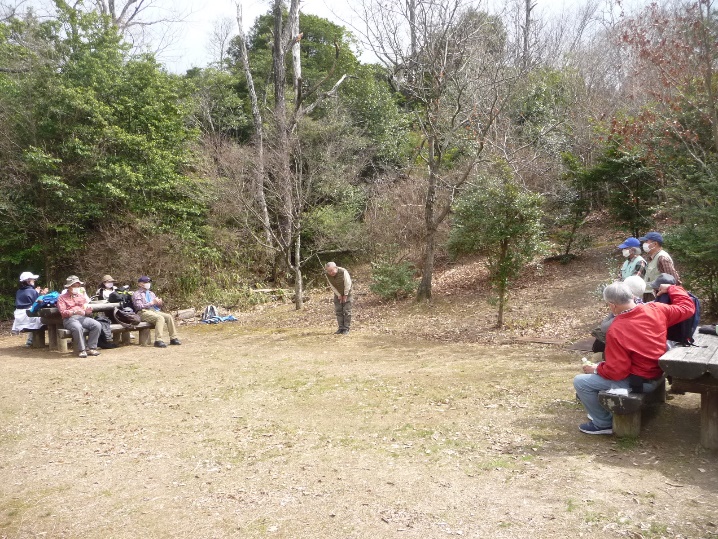 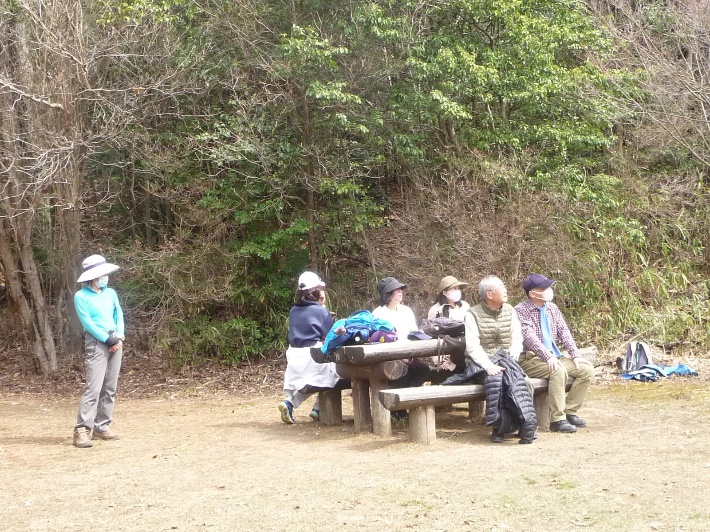 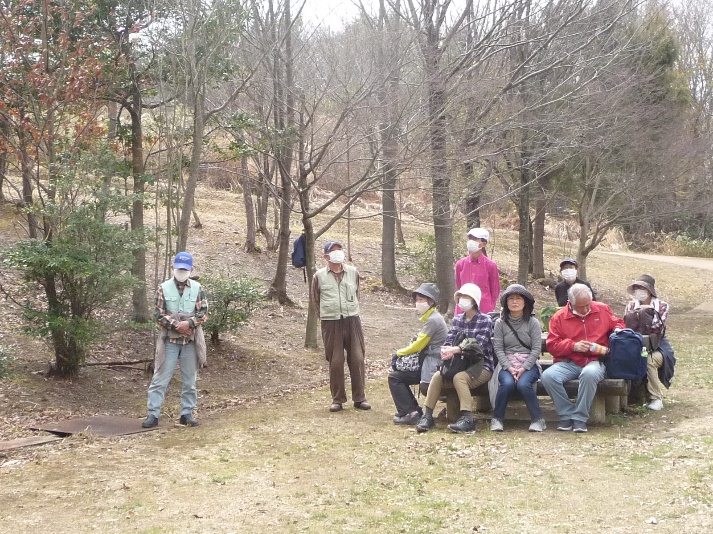 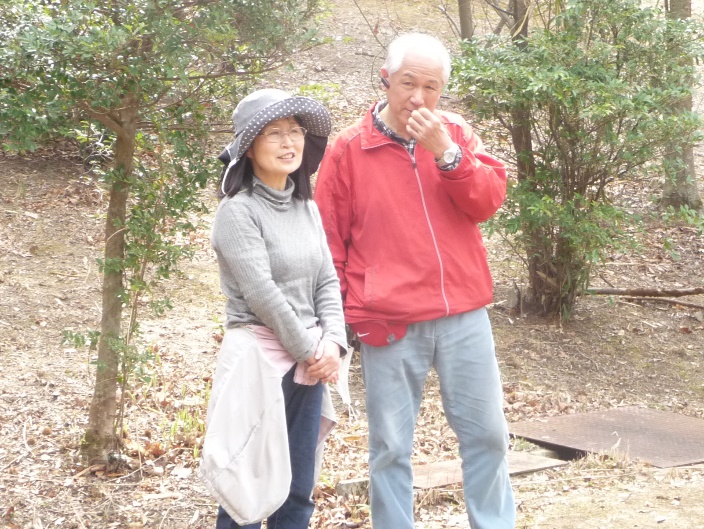 